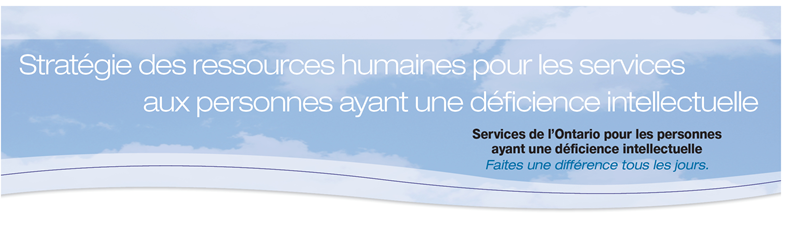 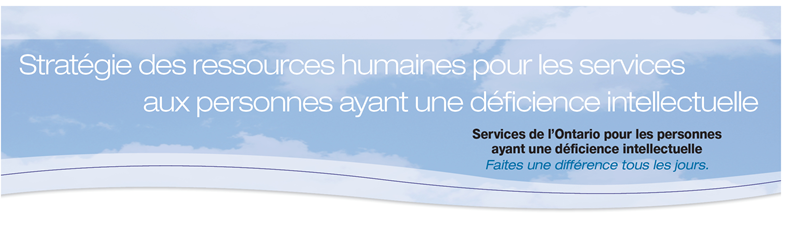 Bulletin de l’automne 2014Ne ratez pas ces journées très importantes!La planification du Forum de 2015 sur la Stratégie de ressources humaines (RH) pour les services aux personnes ayant une déficience intellectuelle est en cours. Le troisième forum annuel aura lieu les 10 et 11 février 2015 à Toronto. Grâce aux 24 séances informatives en ateliers prévues, ce forum offre quelque chose pour tous. Ce forum s’adresse aux professionnels en ressources humaines, en communications, en soutien direct, en gestion supérieure et aux professionnels en éducation dans les collèges qui offrent le programme de Services de soutien à l’intégration. Nous accueillerons deux conférenciers principaux cette année : l’ancien lieutenant-gouverneur David Onley et Eustacia Cutler, mère de Temple Grandin.La Stratégie de RH offre de nouveau la subvention de voyage pour les organismes du Nord et les petits organismes pour assister à la conférence. Les formulaires permettant de présenter une demande de subvention ont été envoyés avec le dépliant. Inscrivez les dates à votre calendrier. Vous pouvez également les obtenir en communiquant avec Sara Ropp à l’adresse sropp@clsa.ca.Consultez le site Web de la Stratégie de RH pour les services aux personnes ayant une déficience intellectuelle à l’adresse ontariodevelopmentalservices.ca pour consulter notre dépliant Inscrivez les dates à votre calendrier! Nous vous présentons la nouvelle coordonnatrice de projet de la Stratégie de RH pour les services aux personnes ayant une déficience intellectuelle, Sara RoppSara Ropp est entrée en fonction à titre de coordonnatrice de projet le 2 septembre 2014. Auparavant, Sara a travaillé à titre de gestionnaire des services de soutien au Community Living Stratford and Area. Elle a commencé à participer à la Stratégie lorsque Community Living Stratford and Area a commencé à mettre en œuvre les compétences clés au sein de l’organisme. Sara a été coprésidente de l’équipe de mise en œuvre au sein de son organisation et a rapidement voulu contribuer davantage à la Stratégie.Avec le soutien de Community Living Stratford, Sara est devenue championne régionale et a commencé à former d’autres organismes sur la mise en œuvre des compétences clés. Elle a également fait partie d’un groupe de présentation pour une formation d’appoint sur les compétences clés à l’automne 2013 et l’a présenté avec Community Living Stratford lors du Forum de 2014 sur la Stratégie de ressources humaines (RH) pour les services aux personnes ayant une déficience intellectuelle. Forte de son expérience de travail au sein du secteur des services aux personnes ayant une déficience intellectuelle ainsi que de son enthousiasme envers le domaine de travail, Sara cherche à appuyer la Stratégie de RH et ses objectifs généraux. Elle se réjouit de faire partie du succès continu de la Stratégie de RH!Pour communiquer avec Sara : sropp@clsa.ca   Mise à jour sur la Stratégie de RH Comité directeur de la Stratégie des ressources humaines pour les services aux personnes ayant une déficience intellectuelleLe Comité directeur a examiné et approuvé les plans de travail de chaque sous-comité pour l’année en cours. Tous les plans de travail appuient les objectifs généraux de la Stratégie de ressources humaines (RH) pour les services aux personnes ayant une déficience intellectuelle :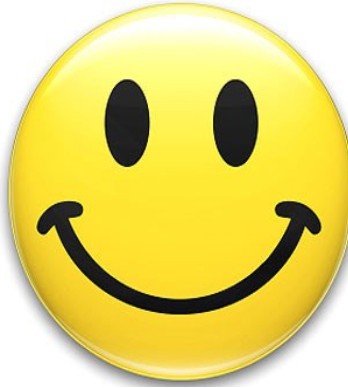 Augmenter le bassin de professionnels qualifiés des services aux personnes ayant une déficience intellectuelle;Assurer l'uniformité de l'éducation, de la formation et du perfectionnement professionnel dans le secteur des services aux personnes ayant une déficience intellectuelle en Ontario;Fournir la possibilité de divers cheminements de carrière pour les professionnels des services aux personnes ayant une déficience intellectuelle en Ontario;Améliorer l'expertise en gestion.Les relations et la communication continue entre les responsables de la Stratégie de RH et les coordonnateurs collégiaux de Services de soutien à l’intégration se sont avérées précieuses. Les discussions à ce jour ont permis de comprendre le travail exécuté par le secteur des services aux personnes ayant une déficience intellectuelle et les collèges pour professionnaliser les étudiants et les employés actuels. Le Comité directeur de la Stratégie des ressources humaines pour les services aux personnes ayant une déficience intellectuelle et les coordonnateurs collégiaux de Services de soutien à l’intégration se sont rencontré le 24 novembre 2014 pour partager le travail exécuté des deux côtés pour les étudiants et les apprentis des Services de soutien à l’intégration. D’autres discussions et mesures de suivi sont prévues à mesure que ce partenariat continue d’évoluer.Comité de mise en œuvre des compétences clés à l'échelle provincialeEn 2014, on a déterminé qu’il était nécessaire d’élaborer des compétences clés pour les postes d’administration. Des outils ont été créés afin de mettre en œuvre les compétences clés pour les employés des services administratifs. En novembre, 13 organismes ont lancé un projet pilote sur les compétences clés des postes d’administration au sein de leur organisme et aideront à mettre au point les documents présentés dans l’ensemble du secteur. Le lancement complet des compétences clés pour les postes d’administration aura lieu lors du Forum de 2015 sur la Stratégie de ressources humaines (RH) pour les services aux personnes ayant une déficience intellectuelle.La phase 4 de la mise en œuvre des compétences clés a été lancée en septembre 2014 et plus de 120 organismes participent maintenant à la mise en œuvre des compétences clés! Un futur lancement est prévu au printemps 2015 et les détails seront dévoilés lors du Forum de 2015 sur la Stratégie de ressources humaines (RH) pour les services aux personnes ayant une déficience intellectuelle.Si vous n’avez pas encore mis en œuvre les compétences clés, vous ne voudrez pas manquer la séance intitulée « Démystifier les compétences clés » lors du Forum, suivie d’une période de questions et réponses avec les organismes qui les ont mis en œuvre.Un gros merci va à Liz Sloan (Community Living Cambridge) pour ses nombreuses contributions et son appui aux organismes associés à titre de championne régionale pour la Stratégie de mise en œuvre des compétences clés depuis les cinq dernières années.Nous souhaitons la bienvenue au comité à Chantelle Lalonde de Ottawa Rotary et à Brigitte O'Neill de Woodstock & District Developmental Services en tant que nouveaux membres et remercions Indu Radhakrishnan de Community Living London pour son expertise, sa perspicacité et son temps à titre de membre du comité depuis les quatre dernières années. Comité de mise en œuvre de la formation professionnelle et des pratiques en matière de RHLes listes de vérification des meilleures pratiques en matière de RH et le Manuel sur les mesures de RH ont été lancés le 17 septembre 2014 dans 42 sites par vidéoconférence et dans plus de 65 organismes. Les outils créés pour les organismes afin d’améliorer les pratiques en matière de RH, de recueillir et d’utiliser des renseignements sur les ressources humaines ont obtenu une rétroaction très positive. Surveillez l’outil de mesures de RH, testé cet automne, qui sera lancé officiellement lors du Forum de 2015 sur la Stratégie de ressources humaines (RH) pour les services aux personnes ayant une déficience intellectuelle. Vous trouverez les listes de vérification des meilleures pratiques en matière de RH sur le site Web de la Stratégie de RH pour les services aux personnes ayant une déficience intellectuelle à l’adresse ontariodevelopmentalservices.ca sous l’onglet Quoi de neuf.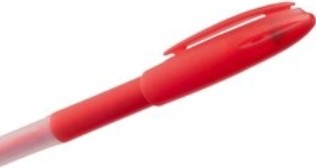 Le Comité de mise en œuvre de la formation professionnelle et des pratiques en matière de RH a récemment réussi à obtenir les services d’un conseiller pour terminer le travail sur l’apprentissage en milieu de travail (autrefois connu sous le nom formation en organisme). Nous avons obtenu les services de SafeGuards Training for Children and Adult Services pour réaliser l’ensemble des produits livrables.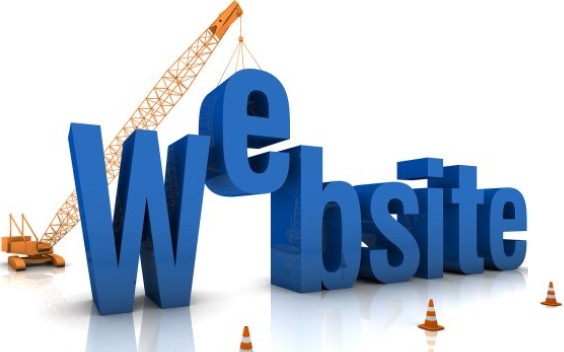 Des renseignements concernant le travail réalisé sur cet important projet seront présentés lors du Forum de 2015 sur la Stratégie de ressources humaines (RH) pour les services aux personnes ayant une déficience intellectuelle.Comité sur la gestion des talents et la planification de la relèveLe lancement du manuel de gestion des talents et de planification de la relève aura lieu lors du Forum de 2015 sur la Stratégie de ressources humaines (RH) pour les services aux personnes ayant une déficience intellectuelle! Cet outil convivial sera rempli de ressources et de conseils que pourront utiliser les organismes pour assurer une planification globale de la relève. Deux versions du manuel ont été rédigées : une pour le conseil d’administration et une pour les organismes. Cet outil sera indispensable pour n’importe quel bureau des ressources humaines.Comité des communications et du marketingLe site Web de la Stratégie de RH pour les services aux personnes ayant une déficience intellectuelle se refait une beauté pour mieux vous servir. Le Comité des communications et du marketing ajoute et modifie des sections du site Web pour améliorer son apparence et ses fonctions. Le lancement official du nouveau site Web aura lieu lors du Forum de 2015 sur la Stratégie de ressources humaines (RH) pour les services aux personnes ayant une déficience intellectuelle!Le Comité des communications et du marketing travaille également sur une trousse d’outils de marketing afin d’aider les organismes à se présenter aux employés éventuels. Grâce à des conseils et à des ressources, cet outil innovateur aidera l’organisme à promouvoir le travail au sein des services aux personnes ayant une déficience intellectuelle en tant que carrière de choix et aidera à présenter l’organisme en tant qu’employeur de choix. Le lancement de la trousse d’outils aura lieu lors du Forum de 2015 sur la Stratégie de ressources humaines (RH) pour les services aux personnes ayant une déficience intellectuelle.Des membres du Comité des communications et du marketing ont participé à la conférence de L'Association des conseillers en orientation de l'Ontario les 10 et 11 novembre 2014 à Toronto. Représentant la Stratégie de RH à titre de représentants du salon professionnel, nous avons présenté le secteur des services aux personnes ayant une déficience intellectuelle en tant que carrière de choix aux nombreux orienteurs scolaires présents.Membres du Comité directeur de la Stratégie des RH pour les services aux personnes ayant une déficience intellectuelleCoprésidentsBob Butella, coprésident du Comité directeur de la Stratégie des RH pour les services aux personnes ayant une déficience intellectuelle et coprésident du Comité sur le Forum; ancien président, Comité de mise en œuvre des compétences clés; directeur exécutif, Community Living Guelph Wellington (bButella@clgw.ca).Barbara Simmons, coprésidente du Comité directeur, directrice de la Direction des services communautaires et des politiques en matière de déficience, Division de l'élaboration des politiques sociales, ministère des Services sociaux et communautaires (barbara.simmons@ontario.ca).Membres des comitésSylvie Bélanger, directrice exécutive, Community Living West Nipissing (sylviebelanger@vianet.ca)	.Ann Bilodeau, présidente, Comité des communications et du marketing; directrice exécutive, KW Habilitation Services (abilodeau@kwhab.ca).Steven Finlay, ancien président du Comité directeur, directeur général, Surrey Place Centre (steven.finlay@surreyplace.on.ca).Robert Hickey, professeur, Université Queen's (hickeyr@queensu.ca).John Klassen, président, gestion des talents et planification de la relève, directeur exécutif, Community Living Belleville and Area (jklassen@communitylivingbelleville.org).	Sarina Labonte, présidente, Comité de mise en œuvre des compétences clés à l'échelle provinciale; directrice exécutive, Community Living Grimsby Lincoln (SLabonte@cl-grimsbylincoln.ca).	Janet Nolan, ancienne présidente; Comité des normes relatives aux programmes; directrice générale, Christian Horizons (jnolan@christian-horizons.org).Joe Persaud, vice-président, Comité de mise en œuvre de la formation professionnelle et des pratiques en matière de RH; ancien président, Comité de la formation en organisme; directeur exécutif régional, Kerry's Place Autism Services (jpersaud@kerrysplace.org).	Lucia Pintea, conseillère principale en politiques, Direction des services communautaires et des politiques en matière de déficience, ministère des Services sociaux et communautaires (Lucia.Pintea@ontario.ca).	 Nancy Wallace-Gero, présidente, Comité de mise en œuvre de la formation professionnelle et des pratiques en matière de RH; ancienne présidente, Comité des intérêts communs; directrice exécutive, Community Living Essex County (nancy@communitylivingessex.org).Coordonnatrice de projetSara Ropp, coordonnatrice de projet de la Stratégie des ressources humaines pour les services aux personnes ayant une déficience intellectuelle (sropp@clsa.ca).Veuillez partager! Distribuez le présent bulletin dans l'ensemble de votre organisme pour tenir tous les employés informés.